Session 4--Presentation Thumbnails12/18/2018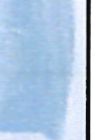 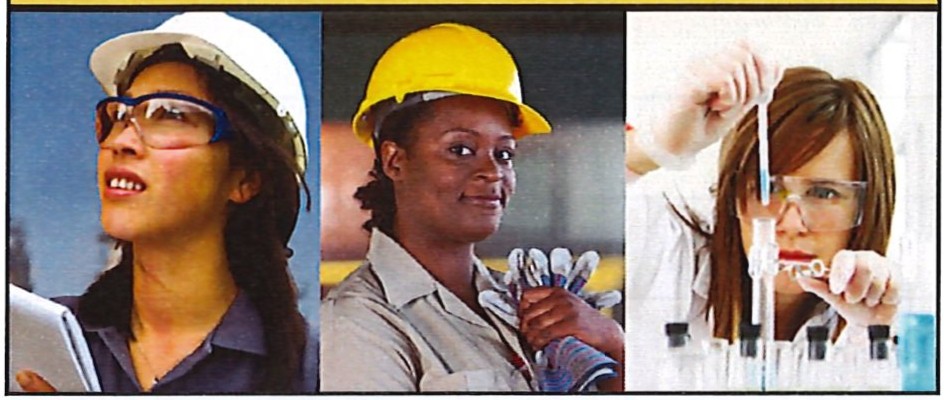 112/18/2018312/18/2018I(	 	512/18/20187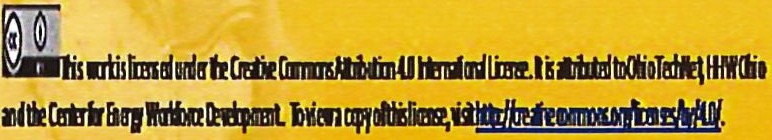 